Периодичность: полугодовая, 9 месяцев, годовая Единица измерения: расходы — тыс.руб.должности — единицачисленность - человек1. Сведения о расходах на содержание органов местного самоуправления, избирательных комиссий муниципальных образованийпо ОКПО Глава по БКпо ОКЕИ по ОКЕИ по ОКЕИ14.07.2022	1Периодичность: полугодовая, 9 месяцев, годовая Единица измерения: расходы — тыс.руб.должности — единицачисленность - человек1. Сведения о расходах на содержание органов местного самоуправления, избирательных комиссий муниципальных образованийпо ОКПО Глава по БКпо ОКЕИ по ОКЕИ по ОКЕИ14.07.2022	1Периодичность: полугодовая, 9 месяцев, годовая Единица измерения: расходы — тыс.руб.должности — единицачисленность - человек1. Сведения о расходах на содержание органов местного самоуправления, избирательных комиссий муниципальных образованийпо ОКПО Глава по БКпо ОКЕИ по ОКЕИ по ОКЕИ14.07.2022	1Периодичность: полугодовая, 9 месяцев, годовая Единица измерения: расходы — тыс.руб.должности — единицачисленность - человек1. Сведения о расходах на содержание органов местного самоуправления, избирательных комиссий муниципальных образованийпо ОКПО Глава по БКпо ОКЕИ по ОКЕИ по ОКЕИ14.07.2022	1Периодичность: полугодовая, 9 месяцев, годовая Единица измерения: расходы — тыс.руб.должности — единицачисленность - человек1. Сведения о расходах на содержание органов местного самоуправления, избирательных комиссий муниципальных образованийпо ОКПО Глава по БКпо ОКЕИ по ОКЕИ по ОКЕИ14.07.2022	1Периодичность: полугодовая, 9 месяцев, годовая Единица измерения: расходы — тыс.руб.должности — единицачисленность - человекСведения о расходах на содержание органов местного самоуправления, избирательных комиссий муниципальных образованийпо ОКПО Глава по БКпо ОКЕИ по ОКЕИ по ОКЕИ14.07.2022	1Справка о количестве органов местного самоуправления, избирательных комиссий муниципальных образований и фактически начисленной заработной плате муниципальных служащих14.07.2022	1Сведения о количестве служебных легковых автомобилей14.07.2022	1Расходы и численность персонала по охране и обслуживанию зданий, водителей и других работников, обслуживающих служебные легковые автомобили в органе местного самоуправления, избирательной комиссии муниципального образованияМ.П.	РуководительГлавный бухгалтер(подпись)	(расшифровка подписи)(подпись)	(расшифровка подписи)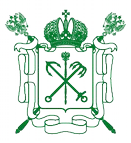 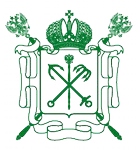 Сведения о расходах на содержание служебных легковых автомобилей14.07.2022	1Расходы и численность персонала по охране и обслуживанию зданий, водителей и других работников, обслуживающих служебные легковые автомобили в органе местного самоуправления, избирательной комиссии муниципального образованияМ.П.	РуководительГлавный бухгалтер(подпись)	(расшифровка подписи)(подпись)	(расшифровка подписи)Расшифровкасведений о расходах и численности работников органов местного самоуправления муниципального образования Муниципальное образование муниципальный округ Светлановское на 1 июля 2022Сведения о расходах на содержание служебных органов местного самоуправления14.07.2022	(тыс.руб)Сведения о должностях и численности работников органов местного самоуправления14.07.2022	(единицы)Расходы и численность персонала по охране и обслуживанию зданий, водителей и других работников, обслуживающих служебные легковые автомобили в органе местного самоуправления, избирательной комиссии муниципального образованияГлава местной администрации МОИсполнитель(подпись)	(расшифровка )(ФИО)	(телефон)Наименование показателяКод строкив том числе по кодам разделов, подразделов бюджетной классификации Российской Федерациив том числе по кодам разделов, подразделов бюджетной классификации Российской ФедерацииНаименование показателяКод строкиВСЕГОВСЕГОНаименование показателяКод строкиутверждено (предусмотрено) по смете на годфактически начислено за отчетный период1234Заработная плата лиц, замещающих муниципальные должности, всего (сумма строк 011+012) в том числе:010x957денежное вознаграждение (денежное содержание)011xдругие выплаты , предусмотренные соответствующими законами и иными нормативными правовыми актами012xЗаработная плата лиц, замещающих должности муниципальной службы (сумма строк 021+022+024) в том числе:020x12 260должностной оклад021xдополнительные выплаты022xв том числе ежемесячное денежное поощрение023xдругие выплаты, предусмотренные соответствующими законами и иными нормативными правовыми актами024xНаименование показателяКод строкив том числе по кодам разделов, подразделов бюджетной классификации Российской Федерациив том числе по кодам разделов, подразделов бюджетной классификации Российской ФедерацииНаименование показателяКод строкиВСЕГОВСЕГОНаименование показателяКод строкиутверждено (предусмотрено) по смете на годфактически начислено за отчетный период1234Заработная плата лиц, замещающих должности, не являющиеся должностями муниципальной службы030x320Заработная плата работников органа местного самоуправления, переведенных на новые системы оплаты труда1040xИтого расходов на заработную плату работников органа местного самоуправления (сумма строк 010+020+030+040)05029 50413 537Прочие выплаты работникам органа местного самоуправления из них:060108108компенсации работникам за использование личных легковых автомобилей для служебных целей061xна выплату суточных - всего (сумма строк 063+064) в том числе:062xпри служебных командировках на территории Российской Федерации063xпри краткосрочных командировках на территории иностранных государств064xоплата проезда и проживания при служебных командировках - всего (сумма строк 066+067)065xв том числе:на территории Российской Федерации066xна территории иностранных государств067Другие расходы на содержание органа местного самоуправления из них:07017 6956 239из них:начисления на выплаты по оплате труда071xВСЕГО расходов на содержание органа местного самоуправления (сумма строк 050+060+070)08047 30719 884Справочно:резерв предстоящих расходов090x2 801Наименование показателяКод строкив том числе по кодам разделов, подразделов бюджетной классификации Российской Федерациив том числе по кодам разделов, подразделов бюджетной классификации Российской ФедерацииНаименование показателяКод строки0102 0000000000 000 004350102 0000000000 000 00435Наименование показателяКод строкиутверждено (предусмотрено) по смете на годфактически начислено за отчетный период1234Заработная плата лиц, замещающих муниципальные должности, всего (сумма строк 011+012) в том числе:010x578денежное вознаграждение (денежное содержание)011xдругие выплаты , предусмотренные соответствующими законами и иными нормативными правовыми актами012xЗаработная плата лиц, замещающих должности муниципальной службы (сумма строк 021+022+024) в том числе:020xдолжностной оклад021xдополнительные выплаты022xв том числе ежемесячное денежное поощрение023xдругие выплаты, предусмотренные соответствующими законами и иными нормативными правовыми актами024xНаименование показателяКод строкив том числе по кодам разделов, подразделов бюджетной классификации Российской Федерациив том числе по кодам разделов, подразделов бюджетной классификации Российской ФедерацииНаименование показателяКод строки0102 0000000000 000 004350102 0000000000 000 00435Наименование показателяКод строкиутверждено (предусмотрено) по смете на годфактически начислено за отчетный период1234Заработная плата лиц, замещающих должности, не являющиеся должностями муниципальной службы030xЗаработная плата работников органа местного самоуправления, переведенных на новые системы оплаты труда1040xИтого расходов на заработную плату работников органа местного самоуправления (сумма строк 010+020+030+040)0501 179578Прочие выплаты работникам органа местного самоуправления из них:0601515компенсации работникам за использование личных легковых автомобилей для служебных целей061xна выплату суточных - всего (сумма строк 063+064) в том числе:062xпри служебных командировках на территории Российской Федерации063xпри краткосрочных командировках на территории иностранных государств064xоплата проезда и проживания при служебных командировках - всего (сумма строк 066+067)065xв том числе:на территории Российской Федерации066xна территории иностранных государств067Другие расходы на содержание органа местного самоуправления из них:070356173из них:начисления на выплаты по оплате труда071xВСЕГО расходов на содержание органа местного самоуправления (сумма строк 050+060+070)0801 550766Справочно:резерв предстоящих расходов090x312Наименование показателяКод строкив том числе по кодам разделов, подразделов бюджетной классификации Российской Федерациив том числе по кодам разделов, подразделов бюджетной классификации Российской ФедерацииНаименование показателяКод строки0103 0000000000 000 004430103 0000000000 000 00443Наименование показателяКод строкиутверждено (предусмотрено) по смете на годфактически начислено за отчетный период1234Заработная плата лиц, замещающих муниципальные должности, всего (сумма строк 011+012) в том числе:010xденежное вознаграждение (денежное содержание)011xдругие выплаты , предусмотренные соответствующими законами и иными нормативными правовыми актами012xЗаработная плата лиц, замещающих должности муниципальной службы (сумма строк 021+022+024) в том числе:020x1 496должностной оклад021xдополнительные выплаты022xв том числе ежемесячное денежное поощрение023xдругие выплаты, предусмотренные соответствующими законами и иными нормативными правовыми актами024xНаименование показателяКод строкив том числе по кодам разделов, подразделов бюджетной классификации Российской Федерациив том числе по кодам разделов, подразделов бюджетной классификации Российской ФедерацииНаименование показателяКод строки0103 0000000000 000 004430103 0000000000 000 00443Наименование показателяКод строкиутверждено (предусмотрено) по смете на годфактически начислено за отчетный период1234Заработная плата лиц, замещающих должности, не являющиеся должностями муниципальной службы030x283Заработная плата работников органа местного самоуправления, переведенных на новые системы оплаты труда1040xИтого расходов на заработную плату работников органа местного самоуправления (сумма строк 010+020+030+040)0504 7871 779Прочие выплаты работникам органа местного самоуправления из них:0602020компенсации работникам за использование личных легковых автомобилей для служебных целей061xна выплату суточных - всего (сумма строк 063+064) в том числе:062xпри служебных командировках на территории Российской Федерации063xпри краткосрочных командировках на территории иностранных государств064xоплата проезда и проживания при служебных командировках - всего (сумма строк 066+067)065xв том числе:на территории Российской Федерации066xна территории иностранных государств067Другие расходы на содержание органа местного самоуправления из них:0702 7041 018из них:начисления на выплаты по оплате труда071xВСЕГО расходов на содержание органа местного самоуправления (сумма строк 050+060+070)0807 5112 817Справочно:резерв предстоящих расходов090x497Наименование показателяКод строкив том числе по кодам разделов, подразделов бюджетной классификации Российской Федерациив том числе по кодам разделов, подразделов бюджетной классификации Российской ФедерацииНаименование показателяКод строки0103 0000000000 000 004470103 0000000000 000 00447Наименование показателяКод строкиутверждено (предусмотрено) по смете на годфактически начислено за отчетный период1234Заработная плата лиц, замещающих муниципальные должности, всего (сумма строк 011+012) в том числе:010x379денежное вознаграждение (денежное содержание)011xдругие выплаты , предусмотренные соответствующими законами и иными нормативными правовыми актами012xЗаработная плата лиц, замещающих должности муниципальной службы (сумма строк 021+022+024) в том числе:020xдолжностной оклад021xдополнительные выплаты022xв том числе ежемесячное денежное поощрение023xдругие выплаты, предусмотренные соответствующими законами и иными нормативными правовыми актами024xНаименование показателяКод строкив том числе по кодам разделов, подразделов бюджетной классификации Российской Федерациив том числе по кодам разделов, подразделов бюджетной классификации Российской ФедерацииНаименование показателяКод строки0103 0000000000 000 004470103 0000000000 000 00447Наименование показателяКод строкиутверждено (предусмотрено) по смете на годфактически начислено за отчетный период1234Заработная плата лиц, замещающих должности, не являющиеся должностями муниципальной службы030xЗаработная плата работников органа местного самоуправления, переведенных на новые системы оплаты труда1040xИтого расходов на заработную плату работников органа местного самоуправления (сумма строк 010+020+030+040)050791379Прочие выплаты работникам органа местного самоуправления из них:06033компенсации работникам за использование личных легковых автомобилей для служебных целей061xна выплату суточных - всего (сумма строк 063+064) в том числе:062xпри служебных командировках на территории Российской Федерации063xпри краткосрочных командировках на территории иностранных государств064xоплата проезда и проживания при служебных командировках - всего (сумма строк 066+067)065xв том числе:на территории Российской Федерации066xна территории иностранных государств067Другие расходы на содержание органа местного самоуправления из них:070495167из них:начисления на выплаты по оплате труда071xВСЕГО расходов на содержание органа местного самоуправления (сумма строк 050+060+070)0801 289549Справочно:резерв предстоящих расходов090x8Наименование показателяКод строкив том числе по кодам разделов, подразделов бюджетной классификации Российской Федерациив том числе по кодам разделов, подразделов бюджетной классификации Российской ФедерацииНаименование показателяКод строки0104 0000000000 000 004520104 0000000000 000 00452Наименование показателяКод строкиутверждено (предусмотрено) по смете на годфактически начислено за отчетный период1234Заработная плата лиц, замещающих муниципальные должности, всего (сумма строк 011+012) в том числе:010xденежное вознаграждение (денежное содержание)011xдругие выплаты , предусмотренные соответствующими законами и иными нормативными правовыми актами012xЗаработная плата лиц, замещающих должности муниципальной службы (сумма строк 021+022+024) в том числе:020x10 188должностной оклад021xдополнительные выплаты022xв том числе ежемесячное денежное поощрение023xдругие выплаты, предусмотренные соответствующими законами и иными нормативными правовыми актами024xНаименование показателяКод строкив том числе по кодам разделов, подразделов бюджетной классификации Российской Федерациив том числе по кодам разделов, подразделов бюджетной классификации Российской ФедерацииНаименование показателяКод строки0104 0000000000 000 004520104 0000000000 000 00452Наименование показателяКод строкиутверждено (предусмотрено) по смете на годфактически начислено за отчетный период1234Заработная плата лиц, замещающих должности, не являющиеся должностями муниципальной службы030x37Заработная плата работников органа местного самоуправления, переведенных на новые системы оплаты труда1040xИтого расходов на заработную плату работников органа местного самоуправления (сумма строк 010+020+030+040)05021 55310 225Прочие выплаты работникам органа местного самоуправления из них:0607070компенсации работникам за использование личных легковых автомобилей для служебных целей061xна выплату суточных - всего (сумма строк 063+064) в том числе:062xпри служебных командировках на территории Российской Федерации063xпри краткосрочных командировках на территории иностранных государств064xоплата проезда и проживания при служебных командировках - всего (сумма строк 066+067)065xв том числе:на территории Российской Федерации066xна территории иностранных государств067Другие расходы на содержание органа местного самоуправления из них:07013 7844 709из них:начисления на выплаты по оплате труда071xВСЕГО расходов на содержание органа местного самоуправления (сумма строк 050+060+070)08035 40715 004Справочно:резерв предстоящих расходов090x1 740Наименование показателяКод строкив том числе по кодам разделов, подразделов бюджетной классификации Российской Федерациив том числе по кодам разделов, подразделов бюджетной классификации Российской ФедерацииНаименование показателяКод строки0104 0000000000 000 004540104 0000000000 000 00454Наименование показателяКод строкиутверждено (предусмотрено) по смете на годфактически начислено за отчетный период1234Заработная плата лиц, замещающих муниципальные должности, всего (сумма строк 011+012) в том числе:010xденежное вознаграждение (денежное содержание)011xдругие выплаты , предусмотренные соответствующими законами и иными нормативными правовыми актами012xЗаработная плата лиц, замещающих должности муниципальной службы (сумма строк 021+022+024) в том числе:020x576должностной оклад021xдополнительные выплаты022xв том числе ежемесячное денежное поощрение023xдругие выплаты, предусмотренные соответствующими законами и иными нормативными правовыми актами024xНаименование показателяКод строкив том числе по кодам разделов, подразделов бюджетной классификации Российской Федерациив том числе по кодам разделов, подразделов бюджетной классификации Российской ФедерацииНаименование показателяКод строки0104 0000000000 000 004540104 0000000000 000 00454Наименование показателяКод строкиутверждено (предусмотрено) по смете на годфактически начислено за отчетный период1234Заработная плата лиц, замещающих должности, не являющиеся должностями муниципальной службы030xЗаработная плата работников органа местного самоуправления, переведенных на новые системы оплаты труда1040xИтого расходов на заработную плату работников органа местного самоуправления (сумма строк 010+020+030+040)0501 194576Прочие выплаты работникам органа местного самоуправления из них:060компенсации работникам за использование личных легковых автомобилей для служебных целей061xна выплату суточных - всего (сумма строк 063+064) в том числе:062xпри служебных командировках на территории Российской Федерации063xпри краткосрочных командировках на территории иностранных государств064xоплата проезда и проживания при служебных командировках - всего (сумма строк 066+067)065xв том числе:на территории Российской Федерации066xна территории иностранных государств067Другие расходы на содержание органа местного самоуправления из них:070356172из них:начисления на выплаты по оплате труда071xВСЕГО расходов на содержание органа местного самоуправления (сумма строк 050+060+070)0801 550748Справочно:резерв предстоящих расходов090x244Наименование показателяКод строкив том числе по кодам разделов, подразделов бюджетной классификации Российской Федерациив том числе по кодам разделов, подразделов бюджетной классификации Российской Федерациив том числе по кодам разделов, подразделов бюджетной классификации Российской ФедерацииНаименование показателяКод строкиВСЕГОВСЕГОВСЕГОНаименование показателяКод строкиутверждено должностей в штатном расписании на конец отчетного периодафактически замещено должностей на конец отчетного периодасреднесписочная численность работников за отчетный период12345Муниципальные должности200222Должности муниципальной службы, всего (сумма строк 220+230+240+250+260)210362929в том числе по группам должностей: высшие220Главные230Ведущие240Старшие250Младшие260Должности, не являющиеся должностями муниципальной службы270322Должности работников, переведенных на новые системы оплаты труда2280Всего должностей работников органа местного самоуправления	(су мма строк 200+210+270+280)290413333Наименование показателяКод строкив том числе по кодам разделов, подразделов бюджетной классификации Российской Федерациив том числе по кодам разделов, подразделов бюджетной классификации Российской Федерациив том числе по кодам разделов, подразделов бюджетной классификации Российской ФедерацииНаименование показателяКод строки0102 0000000000 000 004350102 0000000000 000 004350102 0000000000 000 00435Наименование показателяКод строкиутверждено должностей в штатном расписании на конец отчетного периодафактически замещено должностей на конец отчетного периодасреднесписочная численность работников за отчетный период12345Муниципальные должности200111Должности муниципальной службы, всего (сумма строк 220+230+240+250+260)210в том числе по группам должностей: высшие220Главные230Ведущие240Старшие250Младшие260Должности, не являющиеся должностями муниципальной службы270Должности работников, переведенных на новые системы оплаты труда2280Всего должностей работников органа местного самоуправления	(су мма строк 200+210+270+280)290111Наименование показателяКод строкив том числе по кодам разделов, подразделов бюджетной классификации Российской Федерациив том числе по кодам разделов, подразделов бюджетной классификации Российской Федерациив том числе по кодам разделов, подразделов бюджетной классификации Российской ФедерацииНаименование показателяКод строки0103 0000000000 000 004430103 0000000000 000 004430103 0000000000 000 00443Наименование показателяКод строкиутверждено должностей в штатном расписании на конец отчетного периодафактически замещено должностей на конец отчетного периодасреднесписочная численность работников за отчетный период12345Муниципальные должности200Должности муниципальной службы, всего (сумма строк 220+230+240+250+260)210666в том числе по группам должностей: высшие220Главные230Ведущие240Старшие250Младшие260Должности, не являющиеся должностями муниципальной службы270211Должности работников, переведенных на новые системы оплаты труда2280Всего должностей работников органа местного самоуправления	(су мма строк 200+210+270+280)290877Наименование показателяКод строкив том числе по кодам разделов, подразделов бюджетной классификации Российской Федерациив том числе по кодам разделов, подразделов бюджетной классификации Российской Федерациив том числе по кодам разделов, подразделов бюджетной классификации Российской ФедерацииНаименование показателяКод строки0103 0000000000 000 004470103 0000000000 000 004470103 0000000000 000 00447Наименование показателяКод строкиутверждено должностей в штатном расписании на конец отчетного периодафактически замещено должностей на конец отчетного периодасреднесписочная численность работников за отчетный период12345Муниципальные должности200111Должности муниципальной службы, всего (сумма строк 220+230+240+250+260)210в том числе по группам должностей: высшие220Главные230Ведущие240Старшие250Младшие260Должности, не являющиеся должностями муниципальной службы270Должности работников, переведенных на новые системы оплаты труда2280Всего должностей работников органа местного самоуправления	(су мма строк 200+210+270+280)290111Наименование показателяКод строкив том числе по кодам разделов, подразделов бюджетной классификации Российской Федерациив том числе по кодам разделов, подразделов бюджетной классификации Российской Федерациив том числе по кодам разделов, подразделов бюджетной классификации Российской ФедерацииНаименование показателяКод строки0104 0000000000 000 004520104 0000000000 000 004520104 0000000000 000 00452Наименование показателяКод строкиутверждено должностей в штатном расписании на конец отчетного периодафактически замещено должностей на конец отчетного периодасреднесписочная численность работников за отчетный период12345Муниципальные должности200Должности муниципальной службы, всего (сумма строк 220+230+240+250+260)210292222в том числе по группам должностей: высшие220Главные230Ведущие240Старшие250Младшие260Должности, не являющиеся должностями муниципальной службы270111Должности работников, переведенных на новые системы оплаты труда2280Всего должностей работников органа местного самоуправления	(су мма строк 200+210+270+280)290302323Наименование показателяКод строкив том числе по кодам разделов, подразделов бюджетной классификации Российской Федерациив том числе по кодам разделов, подразделов бюджетной классификации Российской Федерациив том числе по кодам разделов, подразделов бюджетной классификации Российской ФедерацииНаименование показателяКод строки0104 0000000000 000 004540104 0000000000 000 004540104 0000000000 000 00454Наименование показателяКод строкиутверждено должностей в штатном расписании на конец отчетного периодафактически замещено должностей на конец отчетного периодасреднесписочная численность работников за отчетный период12345Муниципальные должности200Должности муниципальной службы, всего (сумма строк 220+230+240+250+260)210111в том числе по группам должностей: высшие220Главные230Ведущие240Старшие250Младшие260Должности, не являющиеся должностями муниципальной службы270Должности работников, переведенных на новые системы оплаты труда2280Всего должностей работников органа местного самоуправления	(су мма строк 200+210+270+280)290111Наименование показателяКод строкив том числе по кодам разделов, подразделов бюджетной классификации Российской ФедерацииНаименование показателяКод строкиВСЕГО123Количество органов местного самоуправления3002Заработная плата муниципальных служащих (стр. 020), всего (сумма строк 410+420+430+440+450)400в том числе по группам должностей: Высшие410Главные420Ведущие430Старшие440Младшие450Наименование показателяКод строкив том числе по кодам разделов, подразделов бюджетной классификации Российской ФедерацииНаименование показателяКод строки0103 0000000000 000 00443123Количество органов местного самоуправления3001Заработная плата муниципальных служащих (стр. 020), всего (сумма строк 410+420+430+440+450)400в том числе по группам должностей: Высшие410Главные420Ведущие430Старшие440Младшие450Наименование показателяКод строкив том числе по кодам разделов, подразделов бюджетной классификации Российской ФедерацииНаименование показателяКод строки0104 0000000000 000 00452123Количество органов местного самоуправления3001Заработная плата муниципальных служащих (стр. 020), всего (сумма строк 410+420+430+440+450)400в том числе по группам должностей: Высшие410Главные420Ведущие430Старшие440Младшие450Наименование показателяКод строкив том числе по кодам разделов, подразделов расходов бюджетной классификации Российской Федерациив том числе по кодам разделов, подразделов расходов бюджетной классификации Российской ФедерацииНаименование показателяКод строкиНаименование показателяКод строкина отчетную датув среднем за год1234Наименование показателяКод строкив том числе по кодам разделов, подразделов расходов бюджетной классификации Российской Федерациив том числе по кодам разделов, подразделов расходов бюджетной классификации Российской ФедерацииНаименование показателяКод строкиНаименование показателяКод строкина отчетную датув среднем за год1234Код строки 010Код строки 010Код строки 010Код строки 010Код строки 010Код строки 010Код строки 020Код строки 020Код строки 020Код строки 020Код строки 020Код строки 020Заработная плата лиц, замещающих муниципальные должностиЗаработная плата лиц, замещающих муниципальные должностиЗаработная плата лиц, замещающих муниципальные должностиЗаработная плата лиц, замещающих муниципальные должностиЗаработная плата лиц, замещающих муниципальные должностиЗаработная плата лиц, замещающих муниципальные должностиЗаработная плата лиц, замещающих должности муниципальной службыЗаработная плата лиц, замещающих должности муниципальной службыЗаработная плата лиц, замещающих должности муниципальной службыЗаработная плата лиц, замещающих должности муниципальной службыЗаработная плата лиц, замещающих должности муниципальной службыЗаработная плата лиц, замещающих должности муниципальной службыУтверждено (предусмотрено) по смете на годУтверждено (предусмотрено) по смете на годУтверждено (предусмотрено) по смете на годФактически начислено за отчетный периодФактически начислено за отчетный периодФактически начислено за отчетный периодУтверждено (предусмотрено) по смете на годУтверждено (предусмотрено) по смете на годУтверждено (предусмотрено) по смете на годФактически начислено за отчетный периодФактически начислено за отчетный периодФактически начислено за отчетный периодВсегоиз них:из них:Всегоиз них:из них:Всегоиз них:из них:Всегоиз них:из них:Всегоза счет субвенцийза счет местных бюджетовВсегоза счет субвенцийза счет местных бюджетовВсегоза счет субвенцийза счет местных бюджетовВсегоза счет субвенцийза счет местных бюджетов1234567891011121 9701 97095795727 1063 65823 44812 2601 62310 637Код строки 200Код строки 200Код строки 200Код строки 200Код строки 200Код строки 200Код строки 200Код строки 200Код строки 200Код строки 210Код строки 210Код строки 210Код строки 210Код строки 210Код строки 210Код строки 210Код строки 210Код строки 210Муниципальные должностиМуниципальные должностиМуниципальные должностиМуниципальные должностиМуниципальные должностиМуниципальные должностиМуниципальные должностиМуниципальные должностиМуниципальные должностиДолжности муниципальной службыДолжности муниципальной службыДолжности муниципальной службыДолжности муниципальной службыДолжности муниципальной службыДолжности муниципальной службыДолжности муниципальной службыДолжности муниципальной службыДолжности муниципальной службыУтверждено должностей в штатном расписании на конец отчетного периодаУтверждено должностей в штатном расписании на конец отчетного периодаУтверждено должностей в штатном расписании на конец отчетного периодаФактически замещено должностей на конецФактически замещено должностей на конецФактически замещено должностей на конецСреднесписочная численность за отчетный периодСреднесписочная численность за отчетный периодСреднесписочная численность за отчетный периодУтверждено должностей в штатном расписании на конец отчетного периодаУтверждено должностей в штатном расписании на конец отчетного периодаУтверждено должностей в штатном расписании на конец отчетного периодаФактически замещено должностей на конец отчетного периодаФактически замещено должностей на конец отчетного периодаФактически замещено должностей на конец отчетного периодаСреднесписочная численность за отчетный периодСреднесписочная численность за отчетный периодСреднесписочная численность за отчетный периодВсегоиз них:из них:Всегоиз них:из них:Всегоиз них:из них:Всегоиз них:из них:Всегоиз них:из них:Всегоиз них:из них:Всегоза счет субвенцийза счет местных бюджетовВсегоза счет субвенцийза счет местных бюджето вВсегоза счет субвенцийза счет местных бюджетовВсегоза счет субвенцийза счет местных бюджетовВсегоза счет субвенцийза счет местных бюджетовВсегоза счет субвенцийза счет местных бюджетов123456789101112131415161718222222365312942529425